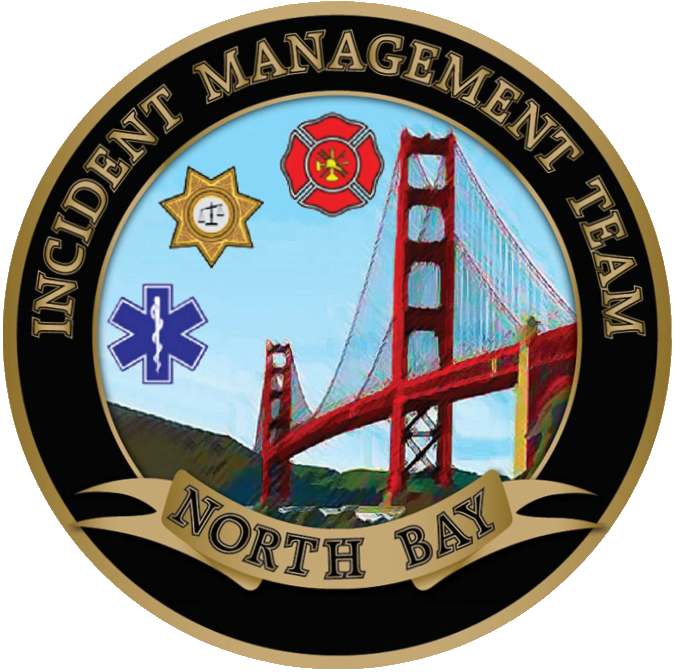 A